Об утверждении Порядка подготовки и утверждения документации по планировке территории, разрабатываемой на основании решения органа местного самоуправления Тюльганского районаВ соответствии с главой 5 Градостроительного кодекса Российской Федерации от 29 декабря 2004 года № 190-ФЗ, Федеральным законом от 6 октября 2003 года N 131-ФЗ "Об общих принципах организации местного самоуправления в Российской Федерации", п о с т а н о в л я ю:	1.  Утвердить Порядок подготовки и утверждения документации по планировке территории, разрабатываемой на основании решения органа местного самоуправления Тюльганского района согласно приложению к настоящему постановлению.2. Контроль за исполнением настоящего постановления возложить на заместителя главы района по оперативному управлению Нефедова И.В.3. Постановление вступает в силу после его официального обнародования путем размещения  на официальном сайте муниципального образования Тюльганский район в сети «Интернет».Глава  муниципального образования Тюльганский район                                                                                     И.В. БуцкихПриложение к постановлению администрации района29.06.2017  №  607-п
Порядок подготовки и утверждения документации по планировке территории, разрабатываемой на основании решения органа местного самоуправления Тюльганского района1. Общие положения1.1. Порядок разработан в соответствии со статьями 41 – 46 Градостроительного кодекса Российской Федерации (далее - ГрК РФ) в целях обеспечения устойчивого развития территорий, определения элементов планировочной структуры (кварталов, микрорайонов, иных элементов), установления границ земельных участков, на которых расположены объекты капитального строительства, границ земельных участков, предназначенных для строительства и размещения линейных объектов, в отношении застроенных или подлежащих застройке территорий.1.2. Настоящий Порядок применяется при принятии решений по подготовке и утверждению документации по планировке территории (далее - документация), разрабатываемой на основании решения органа местного самоуправления по его инициативе либо на основании предложений физических и юридических лиц, при исполнении полномочий, переданных сельскими поселениями. В случае отзыва сельскими поселениями полномочий в сфере градостроительной деятельности каждое поселение разрабатывает свой порядок подготовки и утверждения документации.  
1.3. Документация по планировке территории подготавливается в соответствии с законодательством Российской Федерации, Генеральными планами и Правилами землепользования и застройки муниципальных образований Тюльганского района, требованиями технических регламентов, нормативов градостроительного проектирования муниципальных образований Тюльганского района.1.4. При подготовке документации по планировке территории может осуществляться разработка проектов планировки территории, проектов межевания территории и градостроительных планов земельных участков.
1.5. Проект планировки территории осуществляется для выделения элементов планировочной структуры, установления параметров планируемого развития элементов планировочной структуры, зон планируемого размещения объектов федерального значения, объектов регионального значения, объектов местного значения.1.6. Проект межевания территорий осуществляется применительно к застроенным и подлежащим застройке территориям, расположенным в границах элементов планировочной структуры, в целях определения местоположения границ образуемых и изменяемых земельных участков. Подготовка проекта межевания территорий осуществляется в составе проектов планировки территорий или в виде отдельного документа.
1.7. Подготовка градостроительных планов земельных участков осуществляется применительно к застроенным или предназначенным для строительства, реконструкции объектов капитального строительства (за исключением линейных объектов) земельным участкам. Подготовка градостроительного плана земельного участка может осуществляться в составе проекта межевания территории или в виде отдельного документа.
2. Порядок принятия решения о подготовке документации по планировке территории2.1. Решение о подготовке документации по планировке территории принимается в следующих случаях:- по инициативе органов местного самоуправления муниципальных образований Тюльганского района;- на основании предложений физических и юридических лиц, за исключением случаев, когда подготовка документации по планировке территории осуществляется лицами, указанными в части 8.1 статьи 45 ГрК РФ.2.2. Физическое или юридическое лицо, заинтересованное в подготовке документации по планировке территории, обращается с заявлением на имя главы администрации органа местного самоуправления муниципального образования Тюльганского района (далее - органа местного самоуправления) о подготовке документации по планировке соответствующей территории. В заявлении должны быть указаны ориентировочные границы территории, в отношении которой предлагается осуществить подготовку документации по планировке территории, цель разработки документации по планировке территории.2.3. По результатам рассмотрения заявления администрация органа местного самоуправления в течение тридцати дней со дня регистрации заявления принимает решение о подготовке документации по планировке территории или готовит мотивированный отказ (заключение) об отсутствии необходимости подготовки документации по планировке территории.
2.4. Решение о подготовке документации принимается администрацией органа местного самоуправления в форме постановления.2.5. Решение о подготовке документации по планировке территории подлежит опубликованию в порядке, установленном для официального опубликования муниципальных правовых актов, в течение трех дней со дня принятия такого решения и размещается на официальном сайте администрации органа местного самоуправления в сети Интернет.2.6. В течение одного месяца со дня опубликования решения о подготовке документации по планировке территории физические или юридические лица вправе представить в администрацию органа местного самоуправления свои предложения о порядке, сроках подготовки и содержании документации по планировке территории.2.7. Администрация органа местного самоуправления направляет все поступившие предложения физических и юридических лиц о порядке, сроках подготовки и содержании документации по планировке территории инициатору на разработку документации в течение трех дней со дня поступления предложения в администрацию поссельсовета.2.8 В случае если разработка документации по планировке территории производится по заказу органов местного самоуправления муниципального образования, то ее финансирование осуществляется за счет средств местного бюджета.В случае если разработка документации по планировке территории производится на основании предложений физических или юридических лиц, финансирование разработки документации по планировке территории может осуществляться за счет средств указанных лиц.В случае если в отношении земельного участка заключен договор аренды земельного участка для его комплексного освоения в целях жилищного строительства либо договор о развитии застроенной территории, финансирование разработки документации по планировке территории осуществляется за счет лиц, с которыми заключены соответствующие договоры.3. Порядок принятия решения об утверждении документации по планировке территории3.1. Администрация органа местного самоуправления в течение тридцати календарных дней со дня регистрации письменного обращения заявителя (разработчика документации) осуществляет проверку представленной документации по планировке территории на соответствие требованиям Генеральных планов и Правил землепользования и застройки муниципальных образований Тюльганского района, технических регламентов, нормативов градостроительного проектирования муниципального образования муниципальных образований Тюльганского района, градостроительных регламентов с учетом границ территорий объектов культурного наследия, включенных в единый государственный реестр объектов культурного наследия (памятников истории и культуры) народов Российской Федерации, границ территорий вновь выявленных объектов культурного наследия, границ зон с особыми условиями использования территорий.3.2. По результатам проверки администрация органа местного самоуправления принимает решение:- о соответствии подготовленной документации по планировке территории требованиям, установленным частью 10 статьи 45 ГрК РФ, и о проведении публичных слушаний;- об отклонении такой документации и о направлении ее на доработку.3.3. Документация по планировке территории до ее утверждения подлежит обязательному рассмотрению на публичных слушаниях.3.4. Публичные слушания по проекту планировки территории и проекту межевания территории не проводятся, если они подготовлены в отношении:1) территории, подлежащей комплексному освоению в соответствии с договором о комплексном освоении территории;2) территории в границах земельного участка, предоставленного некоммерческой организации, созданной гражданами для ведения садоводства, огородничества, дачного хозяйства или для ведения дачного хозяйства иному юридическому лицу;3) территории для размещения линейных объектов в границах земель лесного фонда.3.5. Порядок организации и проведения публичных слушаний определяется Положением о порядке организации и проведения публичных слушаний в муниципальных образованиях Тюльганского района, утвержденных решениями Совета Депутатов муниципальных образований Тюльганского района, с учетом положений статьи 46 ГрК РФ.3.6. Заключение о результатах публичных слушаний по документации по планировке территории подлежит опубликованию в порядке, установленном для официального опубликования муниципальных правовых актов, и размещается на официальном сайте администрации органа местного самоуправления в сети «Интернет».3.7. Глава муниципального образования с учетом протокола публичных слушаний по проекту планировки территории и проекту межевания территории и заключения о результатах публичных слушаний принимает решение об утверждении документации по планировке территории или об отклонении такой документации и о направлении ее в орган местного самоуправления на доработку с учетом указанных протокола и заключения.Документация по планировке территории, представленная органом местного самоуправления, утверждается главой местной администрации в течение четырнадцати дней со дня поступления указанной документации.3.9. Утвержденная документация по планировке территории подлежит опубликованию в порядке, установленном для официального опубликования (обнародования) муниципальных правовых актов, иной официальной информации, в течение семи дней со дня утверждения указанной документации и размещается на официальном сайте администрации органа местного самоуправления в сети «Интернет».3.10. Внесение изменений в утвержденную документацию по планировке территории осуществляется заинтересованными лицами в порядке, установленном ГрК РФ и настоящим Порядком для подготовки документации по планировке территории.3.11. Расходы по внесению изменений в документацию по планировке территории несет лицо, обратившееся в администрацию органа местного самоуправления с данными предложениями.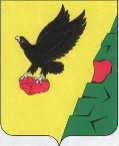                  Муниципальное образованиеТюльганский районОренбургской областиАДМИНИСТРАЦИЯТЮЛЬГАНСКОГОРАЙОНАП О С Т А Н О В Л Е Н И Е                 Муниципальное образованиеТюльганский районОренбургской областиАДМИНИСТРАЦИЯТЮЛЬГАНСКОГОРАЙОНАП О С Т А Н О В Л Е Н И Е                 Муниципальное образованиеТюльганский районОренбургской областиАДМИНИСТРАЦИЯТЮЛЬГАНСКОГОРАЙОНАП О С Т А Н О В Л Е Н И Е29.06.2017  №  607-п29.06.2017  №  607-п29.06.2017  №  607-пРазослано:райпрокурору,  орготделу,  Нефедову И.В., отделу архитектуры и градостроительства,  поссельсоветам.